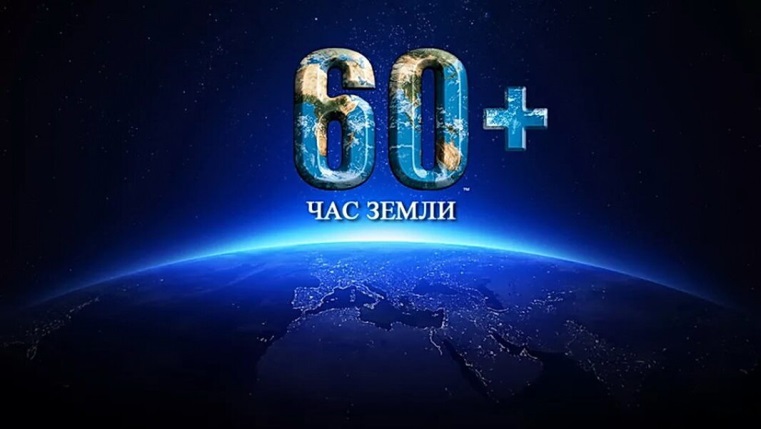 Наши эколята-дошколята вместе со своими родителями присоединились к столь значимому событию. 26 марта 2022 года в своих домах и дворах ни выключили свет и все электроприборы на один час.  В темноте, при свечах в каждом доме царила уютная семейная атмосфера. «Час Земли» -  это, прежде всего, символическая акция бережного отношения к природе, общественный призыв к решительным мерам по сохранению климата планеты и заботы об её ограниченных ресурсах.Логотип акции выглядит как «60+», что обозначает призыв к участникам выйти за границы одного часа и сделать еще один шаг ради планеты, например, начать экономить воду, чаще пользоваться общественным транспортом вместо личного автомобиля, бережно относиться к воде, копить и сдавать макулатуру. Или принять участие в различных экологических кампаниях и акциях, проводимых природоохранными и экологическими организациями и фондами.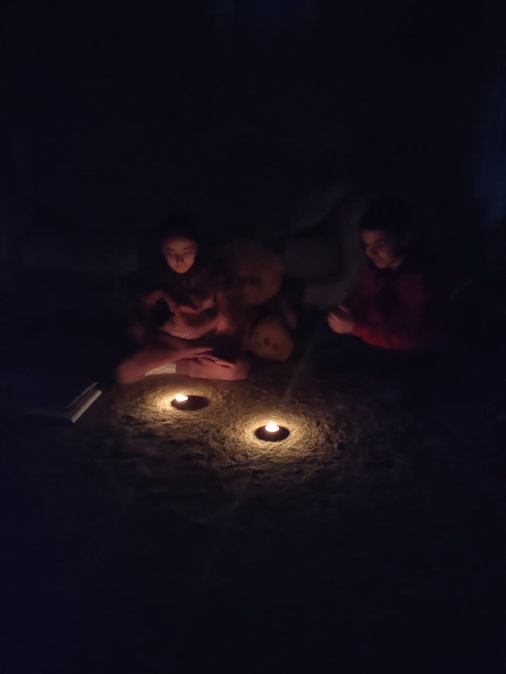 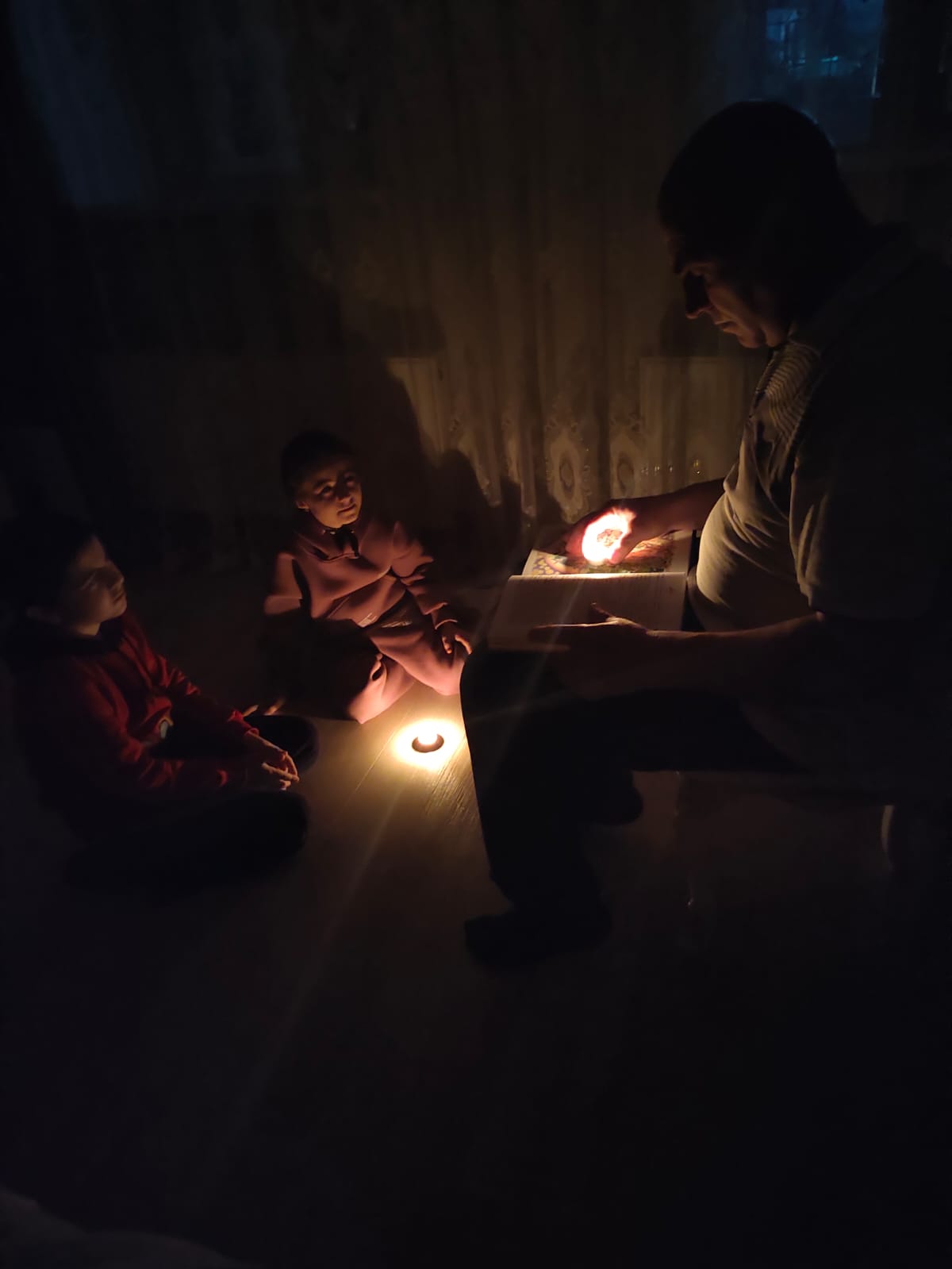 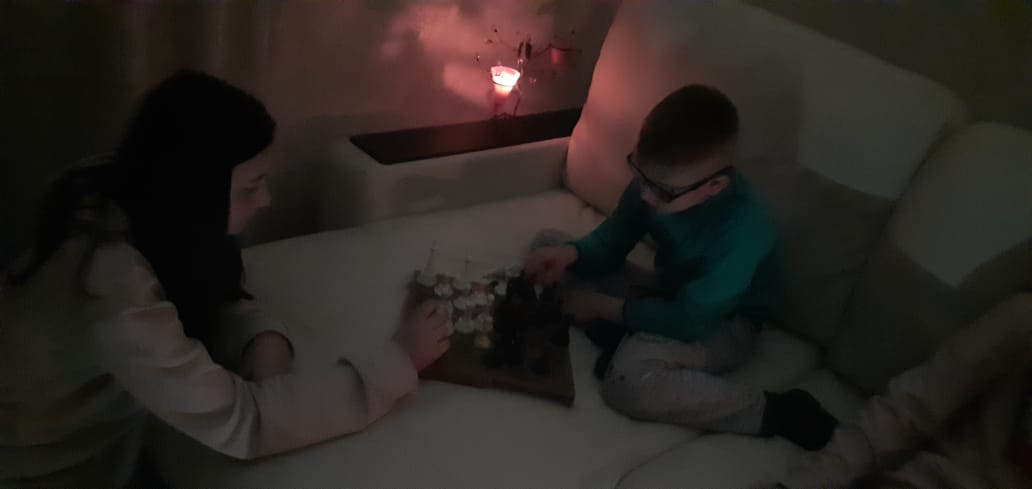 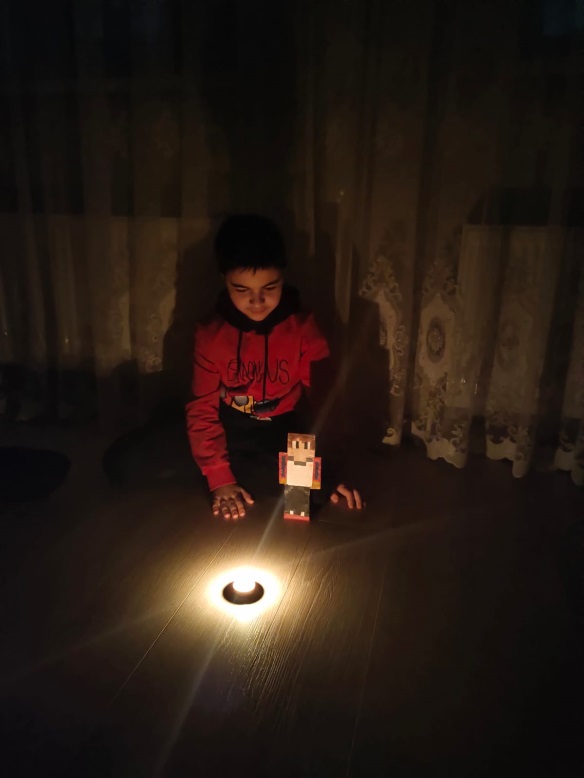 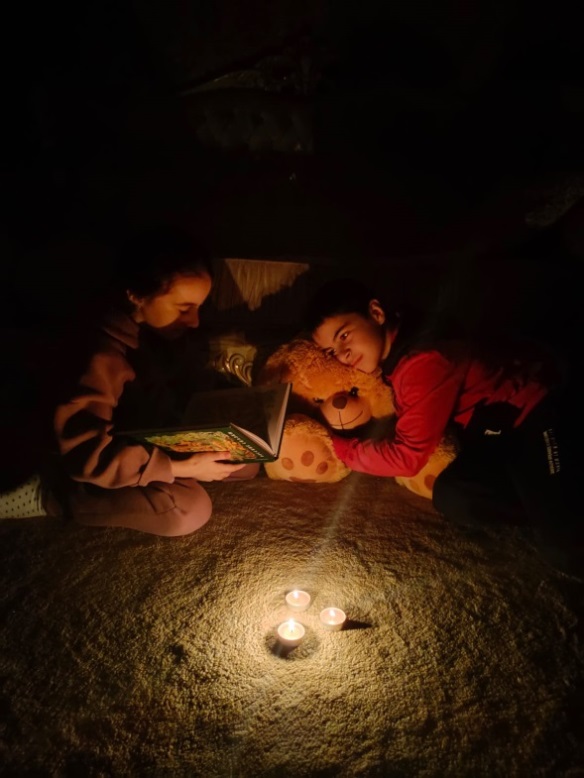 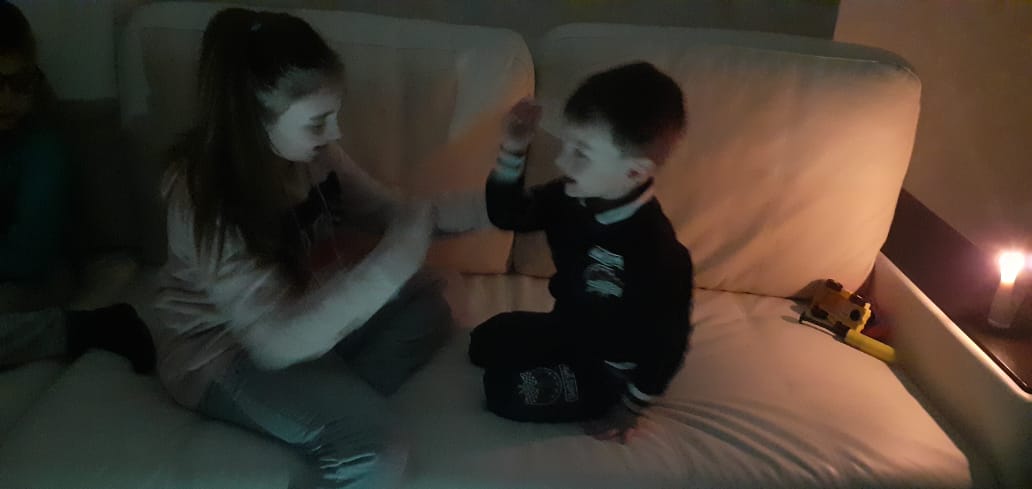 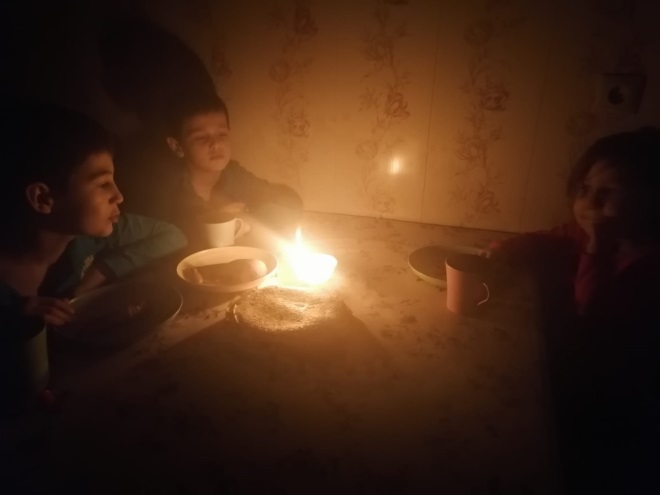 